AUTODECLARAÇÃO DO CANDIDATO – ESTUDANTE QUILOMBOLAEu 	,	CPF	número 	              , declaro, sob as penas da Lei e para fins de inscrição no Programa de Bolsa Permanência do Ministério da Educação, que sou quilombola pertencente ao Quilombo 			       e resido na comunidade quilombola 				, localizada no Município 		, UF 	.DECLARO ainda, estar ciente de que a falsidade das declarações por mim firmadas no presente documento, poderá ensejar sanções civis, criminais e administrativas, além do cancelamento da concessão da bolsa e ressarcimento dos valores recebidos indevidamente.Por ser verdade, firmo e dato a presente declaração._________________________________________________________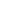 Local e data (Informar a Cidade, a UF e o dia, mês e ano da emissão)________________________________________________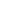 Assinatura